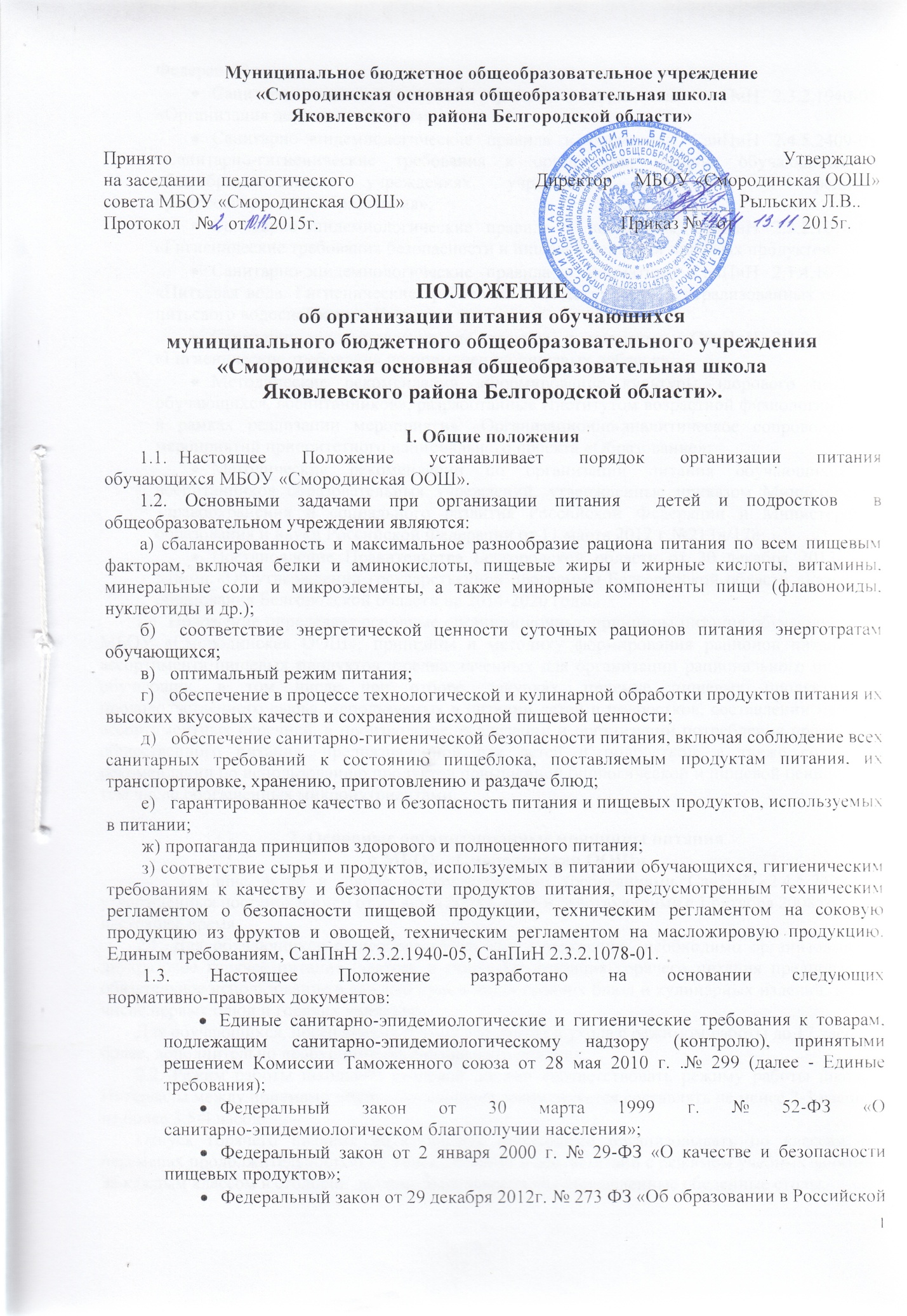 Федеральный закон от 29 декабря 2012г. № 27Э-ФЗ «Об образовании в Российской Федерации»;- Санитарно-эпидемиологические	правила	и	нормативы	СанПиН2.3.2.1940-05 «Организация детского питания»;- Санитарно-эпидемиологические	правила	и	нормативы	СанПиН08 «Санитарно-гигиенические	требования к организации	питанияобучающихся в общеобразовательных учреждениях, учреждениях начального и среднего профессионального образования»; Санитарно-эпидемиологическими правилами и нормативами СанПиН 2.3.2.1078-01 «Гигиенические требования безопасности и пищевой ценности пищевых продуктов»; Санитарно-эпидемиологическими правилами и нормативами СанПиН 2.1.4.1074-01 «Питьевая вода. Гигиенические требования к качеству воды централизованных систем питьевого водоснабжения. Контроль качества»;- Санитарно-эпидемиологические	правила	и	нормативы	СанПиН2.3.2.1293-03 «Гигиенические требования по применению пищевых добавок»; Методические рекомендации «Формирование культуры здорового питания обучающихся, воспитанников», разработанные Институтом возрастной физиологии РАО в рамках реализации мероприятия «Организационно- аналитическое сопровождение мероприятий приоритетного национального проекта «Образование»; Методические рекомендации по организации питания обучающихся и воспитанников образовательных учреждений, утвержденные приказом Министерства здравоохранения и социального развития Российской Федерации и Министерства образования и науки Российской Федерации от 11 марта 2012 г. № 213н/178; Постановление Правительства Белгородской области от 30 декабря 2013г. № 528-пп «Об утверждении государственной программы Белгородской области «Развитие образования Белгородской области на 2014-2020 годы».Положение определяет основные организационные принципы питания обучающихся в общеобразовательных организациях, принципы и методику формирования рационов питания и ассортимента пищевых продуктов, предназначенных для организации рационального питания обучающих, в том числе при отборе, закупках, приемке пищевых продуктов и продовольственного сырья, используемых в питании детей и подростков, составлении меню и ассортиментных перечней, в производстве, реализации и организации потребления продукции общественного питания, предназначенной для детей и подростков, а также содержит рекомендации по использованию продуктов повышенной биологической и пищевой ценности, в том числе обогащенных микронутриентами.Основные организационные принципы питания в общеобразовательных организацияхПитание детей в школе регламентировано требованиями СанПиН08, утвержденных постановлением от 23 июля 2008 г. № 45 и действующими с 1 октября 2008 года по настоящее время.Для обучающихся общеобразовательных организаций необходимо организовывать двухразовое горячее питание (завтрак и обед). Организация горячего питания предполагает обязательное использование в каждый прием пищи горячих блюд и кулинарных изделий, в том числе первых блюд и горячих напитков.Для обучающихся, посещающих группу присмотра и ухода с режимом работы до 17 часов и более, дополнительно необходимо организовать полдник. Режим работы школьной столовой должен соответствовать режиму работы общеобразовательной организации. Интервалы между приемами пищи обучающихся рекомендуется составлять не менее 2 - 3 часов и не более 3,5-4 часов.Отпуск горячего питания обучающимся необходимо организовывать по классам на переменах продолжительностью не менее 20 минут в соответствии с режимом учебных занятий. За каждым классом в столовой должны быть закреплены определенные обеденные столы. Для обеспечения обучающихся здоровым питанием, составными частями которого являются оптимальная количественная и качественная структура питания, гарантированная безопасность, физиологически технологическая и кулинарная обработка продуктов и блюд, физиологически обоснованный режим питания, следует разрабатывать рацион питания.Для обеспечения здоровым питанием всех обучающихся необходимо составление примерного меню на период не менее двух недель (10 - 14 дней) в соответствии с формой, утвержденной СанПиН 2.4.5.2409-08.Организация питания обучающихся возлагается на организации, осуществляющие образовательную деятельность.Ответственность за организацию качественного питания возлагается непосредственно на их руководителей, предприятия или предпринимателей, оказывающих услуги общественного питания.Ответственные руководители образовательных организаций обеспечивают в части своей компетенции межведомственное взаимодействие и координацию работы различных государственных служб и организаций по контролю за качеством школьного питания.Руководитель общеобразовательной организации назначает приказом ответственного организатора школьного питания из числа работников данного учреждения с определением ему функциональных обязанностей и ответственного за осуществление контроля качества поступающей в продовольственной продукции.Координацию деятельности общеобразовательных организаций по организации питания обучающихся и контроль за исполнением ими законодательства РФ в сфере организации питания обучающихся осуществляет управление образования администрации Яковлевского района совместно с органами местного самоуправления.К обслуживанию горячим питанием школьников могут допускаться предприятия различных организационно-правовых форм – победителиконкурсного отбора (процедур) размещения государственного заказа, имеющие соответствующую материально-техническую базу, квалифицированные кадры, опыт работы в обслуживании организованных коллективов (далее - предприятия общественного питания).К поставке продовольственных товаров для организации питания в общеобразовательной организации допускаются в первую очередь непосредственные товаропроизводители.2.6.	 В общеобразовательных организациях рекомендуется предусмотреть централизованное обеспечение питьевой водой, отвечающей гигиеническим требованиям, предъявляемым к качеству воды централизованных систем питьевого водоснабжения.Питьевой режим рекомендуется организовывать в следующих формах: стационарные питьевые фонтанчики; вода, расфасованная в ёмкости. Должен быть обеспечен свободный доступ обучающихся к питьевой воде в течение всего времени их пребывания. Бутилированная вода, поставляемая в общеобразовательные организации, должна иметь документы, подтверждающие ее происхождение, качество и безопасность.2.7.	 Реализация кислородных коктейлей осуществляется только по медицинским показаниям и при условии ежедневного контроля медицинским работником.2.8.	 Организация питания может осуществляться с помощью индустриальных способов производства питания и производства кулинарной продукции непосредственно на пищеблоках общеобразовательных организаций в соответствии с санитарно-эпидемиологическими требованиями.2.9.	 Общеобразовательные организации, самостоятельно осуществляющие производство и реализацию продукции школьного питания, организуют питание при наличии цикличных двухнедельных меню и ассортиментного перечня буфетной продукции, разработанных на основе настоящего Положения, договора с аккредитованной на обеспечение лабораторно- технологического контроля за безопасностью и качеством питания детей и подростков испытательной (санитарно-пищевой) лабораторией, а также при наличии укомплектованности персоналом, отвечающим требованиям ГОСТ Р 50935-2007 «Национальный стандарт Российской Федерации. Услуги общественного питания. Требования к персоналу».2.10.	Проверка качества пищи, соблюдение рецептур и технологических режимов осуществляется бракеражной комиссией (назначается приказом по образовательной организации), в состав которой входят медицинский работник, работник пищеблока, организатор школьного питания (дежурный учитель).Родительским комитетам, опекунским советам и другим общественным организациям рекомендуется принимать участие в контроле организации питания по согласованию с администрацией общеобразовательной организации. Результаты проверки заносятся в бракеражный журнал.Качество и безопасность пищевых продуктов обеспечиваются посредством проведения производственного контроля за качеством и безопасностью пищевых продуктов, условиями их изготовления, хранения, перевозок и реализации, внедрением систем управления качеством пищевых продуктов.Предметом школьного производственного контроля является соблюдение законодательства в сфере защиты прав потребителей и благополучия человека, а именно детей и подростков (в т.ч. санитарно-эпидемиологических правил, норм, гигиенических нормативов, технических регламентов и др.), выполнение санитарно-противоэпидемических (профилактических) мероприятий предприятиями, осуществляющими организацию питания в образовательной организации, а также соблюдение условий договоров и контрактов в части требований к безопасности продукции, услуг.Применительно к образовательной организации возможны следующие основные направления производственного контроля за организацией питания: контроль за формированием рациона питания, приемом пищи; входной производственный контроль, включая документальный производственный контроль, бракераж, замеры t° и выборочные лабораторные исследования; контроль санитарно-технического состояния пищеблока, включая контроль проведения ремонтных работ; контроль сроков годности и условий хранения продуктов; контроль технологических процессов, в т.ч. хронометраж технологических процессов, инструментальные замеры t° в тепловом оборудовании, температуры в толще приготавливаемых кулинарных изделий; контроль за санитарным содержанием и санитарной обработкой предметов производственного окружения (в т.ч. инструментальные замеры t°; экспресс-методы, такие, как йод - крахмальная проба, определение активного хлора в растворах; исследования смывов с объектов внешней среды); контроль за состоянием здоровья, соблюдением правил личной гигиены персонала, гигиеническими знаниями и навыками персонала; приемочный производственный контроль (включая бракераж, выборочные лабораторные исследования, определение t° готовой пищи на раздаче, оставление суточной пробы); ведение учета и отчетности, установленной действующим законодательством по вопросам, связанным с осуществлением производственного контроля.Прием пищевых продуктов и продовольственного сырья должен осуществляться при наличии соответствующих документов (удостоверения качества и безопасности пищевых продуктов, документов ветеринарносанитарной экспертизы, документов изготовителя, поставщика пищевых продуктов, подтверждающих их происхождение, сертификата соответствия, декларации о соответствии), подтверждающих их качество и безопасность, а также принадлежность к определенной партии пищевых продуктов в соответствии с законодательством Российской Федерации.В питании обучающихся допускается использование продовольственного сырья растительного происхождения, выращенного в организациях сельскохозяйственного назначения, на учебно-опытных и садовых участках, в теплицах образовательных организаций, при наличии результатов лабораторноинструментальных исследований указанной продукции, подтверждающих ее качество и безопасность.Документация, удостоверяющая качество и безопасность продукции, а также результаты лабораторных исследований сельскохозяйственной продукции, должна сохраняться до окончания использования сельскохозяйственной продукции.Не допускается к реализации пищевая продукция, не имеющая маркировки, в случае если наличие такой маркировки предусмотрено законодательством Российской Федерации.Пищевые продукты, поступающие на пищеблок, должны соответствовать гигиеническим требованиям, предъявляемым к продовольственному сырью и пищевым продуктам, и сопровождаться документами, удостоверяющими их качество и безопасность, с указанием даты выработки, сроков и условий хранения продукции. Сопроводительный документ необходимо сохранять до конца реализации продукта.Для контроля за качеством поступающей продукции проводится бракераж и делается запись в журнале бракеража пищевых продуктов и продовольственного сырья.Для определения в пищевых продуктах пищевой ценности (белков, жиров, углеводов, калорийности, минеральных веществ и витаминов) и подтверждения безопасности приготовляемых блюд на соответствие их гигиеническим требованиям, предъявляемым к пищевым продуктам, а также для подтверждения безопасности контактирующих с пищевыми продуктами предметами производственного окружения должны проводиться лабораторные и инструментальные исследования. Порядок и объем проводимых лабораторных и инструментальных исследований устанавливаются в соответствии с рекомендуемой номенклатурой, объемом и периодичностью проведения лабораторных и инструментальных исследований.На пищеблоках образовательных организаций должны соблюдаться сроки годности и условия хранения пищевых продуктов, установленные изготовителем и указанные в документах, подтверждающих происхождение, качество и безопасность продуктов. Питание в общеобразовательной организации организуется за счет средств бюджетов различных уровней, внебюджетных средств, в том числе за счет средств родителей (законных представителей) обучающихся. Отпуск питания за наличный расчет организуется по классам по абонементам или талонам со штампом общеобразовательного учреждения и подписью ответственного лица, в соответствии с графиком, утверждаемым руководителем общеобразовательной организации.Контроль за посещением школьной столовой и учетом количества фактически отпущенных завтраков, обедов и полдников возлагается на ответственного организатора школьного питания, определенного по приказу. Заявка на количество питающихся школьников предоставляется накануне до 15 часов и уточняется в день питания не позднее 2-го урока. Классные руководители или учителя сопровождают детей в столовую и несут ответственность за отпуск питания обучающимся согласно утвержденному списку.Определенный в установленном порядке организатор школьного питания ведет ежедневный учет обучающихся, получающих бесплатное питание, по классам. Администрация общеобразовательной организации несет ответственность за организацию питания обучающихся, организует в столовой общеобразовательного учреждения дежурство учителей и обучающихся старше 14 лет, с согласия их родителей (законных представителей).Предварительное накрытие столов (сервировка) может осуществляться дежурными детьми старше 14 лет под руководством дежурного учителя. В целях обеспечения системы организации питания рекомендуется предусматривать обучение работников пищеблоков у поставщиков технологического оборудования, а также на курсах повышения квалификации (с выдачей удостоверения государственного образца). Ежегодный всероссийский мониторинг организации школьного питания рекомендуется осуществлять на основе анализа состояния питания обучающихся по следующим направлениям:а) состояние здоровья обучающихся;б) характеристика питания (по фактически применяемым рационам питания), в том числе по пищевой ценности рационов (белки, жиры, углеводы, энергетическая ценность), выходу блюд (вес), цикличности меню;в) обеспеченность двухразовым горячим питанием в соответствии с санитарно-эпидемиологическими правилами и нормативами;г) соответствие школьных пищеблоков требованиям санитарноэпидемиологических правил и нормативов, а также применение современных технологий организации питания;д) ценообразование, стоимость питания, дотации на питание обучающимся из средств бюджетов разных уровней и внебюджетных источников;е) изучение общественного мнения об организации питания;ж) система электронных безналичных расчетов при оплате питания обучающихся;з) пропаганда здорового питани;и) осуществление контроля за качеством и безопасностью производимой продукции;к) реализация региональных и муниципальных программ по совершенствованию организации питания;л) подготовка, переподготовка и повышение квалификации кадров в сфере организации питания в общеобразовательных организациях.Составление меню и ассортиментных перечней, в производстве, реализации и организации потребления продукции общественного питания, предназначенной для детей и подростков.Примерное двухнедельное меню с учетом сезонности и требуемой калорийности суточного рациона, дифференцированного по возрастным группам обучающихся, разрабатывается общеобразовательной организацией и согласовывается руководителями с ТО Роспотребнадзора по Белгородской области в Яковлевском районе.Основу меню составляет рекомендуемый среднесуточный набор продуктов питания. При включении в рацион питания блюд и кулинарных